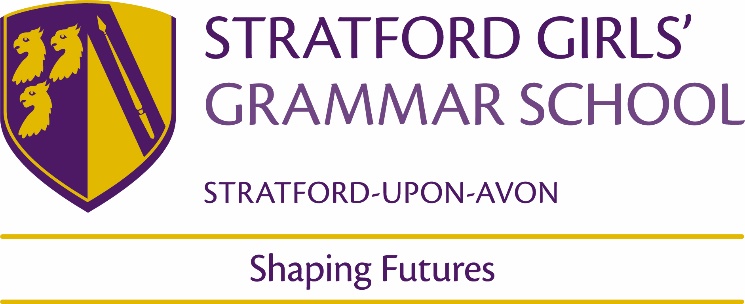 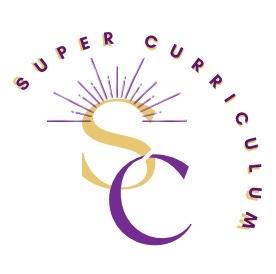 KS5 History DepartmentSuper CurriculumReading (books and journals)Reading (books and journals)Title by Authors Name P.McPhee, Liberty or Death: The French RevolutionL Moore, Liberty: The Lives and Times of Six Women in Revolutionary FranceR Scurr, Fatal Purity: Robespierre and the French RevolutionS.Wahnich, In defence of the Terror: Liberty or Death in the French RevolutionM Rapport, The Napoleonic Wars: A very short introductionW Doyle, Napoleon Bonaparte pocket GiantsD Bell, Napoleon a concise BiographyA Miller, PureH Mantel, A place of greater safetyT Keneally, Napoleon’s last islandH Rubenhold, The French LessonG R Elton, England Under the Tudors, Routledge, 1991 A Fletcher & D MacCulloch, Tudor Rebellions, Longman, 2004 Griffiths (ed), The Experience of Authority in Early Modern England, Macmillan, 1996 S Gunn, Early Tudor Government, Macmillan,1995 J Guy, Tudor England, OUP, 1998Podcasts Podcasts Revolutions https://open.spotify.com/show/05lvdf9T77KE6y4gyMGEsD  Throughline https://www.npr.org/podcasts/510333/throughline The History Chicks (Yes, this is a real podcast) https://thehistorychicks.com/category/podcasts/  Dan Snow’s History hit           https://www.historyhit.com/podcasts/  Witness History https://www.bbc.co.uk/programmes/p004t1hd/episodes/downloads  1619            https://www.nytimes.com/2020/01/23/podcasts/1619-  podcast.html  A History of the World in 100 objectshttps://www.bbc.co.uk/programmes/b00nrtd2/episodes/downloads Stuff you missed in History class           https://open.spotify.com/show/4Zkj8TTa7XAZYI6aFetlec Dan Carlin’s Hardcore History            https://www.dancarlin.com/hardcore-history-series/ Any of the podcasts on BBC History Extra website           https://www.historyextra.com/podcast/ MOOCs and on-line opportunities MOOCs and on-line opportunities http://alphahistory.com/frenchrevolution/www.chnm.gmu.edu/revolution Images, documents and other resources relating to the French RevolutionFrench Revolution Digital Archive (stanford.edu) Archive of text and images relating to the French RevolutionMark Steel - Vive La Revolution - YouTube https://www.youtube.com/watch?v=suZdYkZ_feM Terror Robespierre and the French Revolutionhttps://www.youtube.com/watch?v=1oQp47OicfM The September Massacres and the Battle of Valmywww.johnguy.co.uk Articles on Tudor Historywww.history.ac.uk  Institute of Historical Researchwww.activehistory.co.uk Educational games, simulations, quizzes etc  www.bbc.co.uk/history Collection of BBC History programmes Awards and competitionsAwards and competitionsHolodomor essay prize https://www.augb.co.uk/holodomor/holodomor-essay-prizes John Locke institute essay prize https://www.johnlockeinstitute.com/essay-competition Newnham College – Woolf Prize https://newn.cam.ac.uk/admissions/access-and-outreach/woolf-essay-prize-2023/ St.Hugh’s College – Julia Wood essay prize           https://www.st-hughs.ox.ac.uk/prospective-  students/outreach-at-st-hughs/essay-competitions/julia-wood-history-essay-competition/ Places to visit Places to visit People’s History MuseumInternational Slavery MuseumBlack cultural archivesQueer Britain MuseumBlack Country Living MuseumHay FestivalMembership and affiliationsMembership and affiliationsHistorical Association https://www.history.org.uk/ 